ИНФОРМАЦИОННОЕ ПИСЬМОКафедра менеджмента и таможенного дела Смоленского филиала РЭУ им. Г.В. Плеханова проводит 17-18 мая 2016 года Международную научно-практическую конференцию «АКТУАЛЬНЫЕ ПРОБЛЕМЫ ВЗАИМОСВЯЗИ РЕГИОНАЛЬНОГО РАЗВИТИЯ И ЭКОНОМИЧЕСКОЙ БЕЗОПАСНОСТИ».АктуальностьВ настоящее время из числа актуальных проблем регионального развития на первый план выступает задача создания условий экономической безопасности в условиях импортозамещения. Современный период отличается тем, что не только Российская Федерация, но и зарубежные страны переживают состояние экономической и политической нестабильности, обусловленное не столько мировой экономической конъюнктурой, сколько политическими событиями последнего времени. Как никогда актуальным становится поиск новых форм противодействия разрушительным последствиями неблагоприятных макроэкономических факторов, выразившихся во вводе обоюдных санкций, обусловивших необходимость пересмотра и корректировки внешних и внутренних хозяйственных связей большинства регионов Российской Федерации. Не менее важным фактором является образование Евразийского экономического союза (ЕАЭС), договор о котором вступил в силу 01.01.2015 г., что предъявляет новые требования к организации хозяйственной деятельности субъектов России и обеспечению экономической безопасности регионов в системе национальной безопасности.Цель конференции: обсуждение задач, возможностей и условий обеспечения экономической безопасности регионального развития, вопросов инновационного развития экономики региона при реализации политики импортозамещения.Направления работы конференции:Вопросы международного экономического, социального, правового и политического сотрудничества регионов.Государственная и региональная политика в обеспечении развития региона.Актуальные проблемы приграничных регионов в современных политических и экономических условиях.Проблемы безопасности как структурный компонент конкурентоспособного статуса и инвестиционной привлекательности региона.Стратегия импортозамещения как аспект повышения социально-экономического благополучия региона.Таможенные аспекты обеспечения экономической безопасности в условиях импортозамещения.Проблемы и перспективы развития экономических субъектов в условиях экономической интеграции.К участию в работе конференции приглашаются:- представители органов государственной власти и местного самоуправления субъектов России;- представители научных кругов Российской Федерации, а также стран ближнего и дальнего зарубежья;- представители хозяйствующих субъектов и общественных организаций России и международного сообщества.- научно-педагогические работники высших учебных заведений регионов России, стран ближнего и дальнего зарубежья.Участие в Международной научно-практической конференции предполагается в очной и заочной форме. По результатам работы Конференции будет выпущен сборник научных статей, включенный в систему цитирования РИНЦ. Организационный взнос для участия в научно-практической конференции составляет 700 рублей, включая получение экземпляра сборника в печатном и электронном виде. Желающим получить сборник в электронном виде организационный сбор составляет 400 руб.Материалы для участия в Конференции могут быть представлены в виде:-тезисов доклада (до 4 страниц), -научных статьей (до 8 страниц).Требования к оформлению научной статьи и образец ее оформления представлены в Приложениях Б и В.Заявку на участие (Приложение А) и копию квитанции об оплате пересылки сборника (реквизиты указаны в Приложении Г) необходимо представить в электронной или печатной форме до 14 апреля 2016 года по адресу: 214030, г. Смоленск, ул. Нормандия-Неман, д.21, каб.20 (кафедра менеджмента и таможенного дела). При заочном участии заявку и текст статьи направлять на указанные ниже адреса электронной почты.Контактные лица: Королёва Екатерина Юрьевна ekaterina_ket@list.ru, тел. 89101103677Кирсанова Олеся Геннадьевна larsuna@mail.ru, тел. 89038935855Лаборант кафедры менеджмента и таможенного дела Смоленского филиала РЭУ им. Г.В. Плеханова, Юрасова Яна Олеговна, тел. 89507064735, kafedramtd@yandex.ruПрием статей осуществляется до 14 апреля 2016 года. Оргкомитет конференции  Приложение А.Заявка на участие в конференцииФИО автора, соавторов___________________________________________________ Ученое звание, ученая степень ____________________________________________Название учебного заведения (учреждения, организации) ______________________Должность______________________________________________________________Название доклада ________________________________________________________Количество страниц_______________Телефон __________________________ E-mail _______________________________Почтовый адрес с индексом________________________________________________Варианты участия в конференции (отметить галочкой):выступление с докладом на пленарном заседании;выступление с докладом на секционном заседании;участие в качестве слушателя.Приложение Б.Требования к оформлению тезисов и научных статейМатериалы в электронной форме направляются в Оргкомитет конференции, оформленные в соответствии со следующими требованиями:1. Материалы тезисов и статей представляются в компьютерном наборе в редакторе Microsoft Word 6.0, Microsoft Word 7.0(с приложением в электронном виде).2. Шрифт Times New Roman, 14 пт, межстрочный интервал 1,0 пт, переносы в словах не расставляются. Размер полей: все поля 2,0 см. Абзацный отступ 1,25 см.3. В правом верхнем углу указываются ФИО автора (-ов), ученое звание, ученая степень, наименование вуза, от которого направляется участник. Название тезисов, статьи располагается после данных автора (-ов)по центру, пишется заглавными буквами, отделяется от основного текста пропуском строки. Перед текстом статьи необходимо разместить аннотацию и ключевые слова.4. Сведения об авторе, название статьи, аннотацию и ключевые слова необходимо перевести на английский язык.5. Ссылки на используемые или цитируемые источники располагаются по тексту в конце строки (абзаца) в квадратных скобках с указанием номера источника в списке литературы. Список используемых источников оформляется в конце тезисов, статьи с соблюдением требований ГОСТ 2007.6. Нумерация проставляется по центру, внизу страницы. 7. Название отправляемых файлов должно содержать фамилию и инициалы авторов.  8. Оригинальность текста статей при проверке на «Антиплагиат. Вуз» должна составлять не менее 85%.Приложение ВОбразец оформления статьиКоролёва Е.Ю., к.э.н.,ст. преподаватель кафедры менеджмента и таможенного делаСмоленский филиал РЭУ им. Г.В. ПлехановаТЕНДЕНЦИИ РАЗВИТИЯ УПРАВЛЕНИЯ ЖКХ В СМОЛЕНСКОЙ ОБЛАСТИАннотация:Ключевые слова:Korolyeva E.Yu., PhD of Economics,senior lecturer in the Department of Management and the Customs   of Economics,  branchTENDENCIES OF DEVELOPMENT OF MANAGEMENT OF HOUSING IN THE  REGIONAbstract:Keywords:Текст статьиСписок литературыПриложение ГРеквизиты для оплаты:Смоленский филиал федерального государственного бюджетного образовательного учреждения высшего профессионального образования «Российский экономический университет им. Г.В. Плеханова» ИНН 7705043493 КПП 673243001УФК по Смоленской области (Смоленский филиал РЭУ им. Г.В. Плеханова л/с 20636Щ41280) Р/с 40501810066142000001 в Отделение по г. СмоленскуБИК 046614001 ОКТМО 66701000001Адрес:214030,Россия, Смоленская область,  г Смоленск, ул. Нормандия-Неман, д. 21Назначение платежа (пометка):  код дохода 00000000000000000130За участие в конференции НДС не взимается.«За участие в конференции» и фамилия, имя, отчество участника.Федеральное государственное  бюджетное образовательное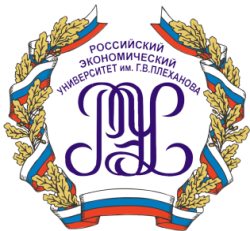  учреждение высшего образования«РОССИЙСКИЙ ЭКОНОМИЧЕСКИЙ УНИВЕРСИТЕТим. Г.В. ПЛЕХАНОВА» Смоленский филиал РЭУ им. Г.В. Плеханова